Утвержден Приказом Закрытого Акционерного Общества «Азербайджанское Каспийское Морское Пароходство» от 01 декабря 2016 года, № 216.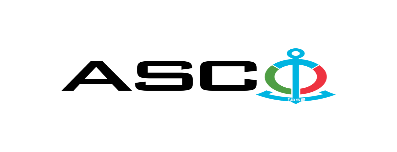 ЗАКРЫТОЕ АКЦИОНЕРНОЕ ОБЩЕСТВО «АЗЕРБАЙДЖАНСКОЕ КАСПИЙСКОЕ МОРСКОЕ ПАРОХОДСТВО» ОБЪЯВЛЯЕТ О ПРОВЕДЕНИИ ОТКРЫТОГО КОНКУРСА НА ЗАКУПКУ УСЛУГ ПО ГОДОВОМУ ТЕХНИЧЕСКОМУ ОБЛУЖИВАНИЮ ГЕНЕРАТОРОВ И СТАБИЛИЗАТОРОВ К О Н К У Р С № AM-035 / 2019 Комитет по закупкам ЗАО «АКМП»(на бланке участника-претендента)ПИСЬМО-ЗАЯВКА НА УЧАСТИЕ В ОТКРЫТОМ КОНКУРСЕ Город _______       “___”_________20___года ___________№           							                                                                                          Председателю Комитета по закупкам ЗАО «АКМП» Господину Дж.Махмудлу, Настоящей заявкой [с указанием полного наименования претендента-подрядчика] подтверждает намерение принять участие в открытом конкурсе № [с указанием претендентом номера конкурса], объявленном ЗАО «АКМП» в связи с закупкой «__________». При этом подтверждаем, что в отношении [с указанием полного наименования претендента-подрядчика] не проводится процедура ликвидации, банкротства, деятельность не приостановлена, а также отсутствуют иные обстоятельства, не позволяющие участвовать в данном тендере.  Гарантируем,что [с указанием полного наименования претендента-подрядчика] не является лицом, связанным с ЗАО «АКМП». Сообщаем,что для оперативного взаимодействия с Вами по вопросам, связанным с представленной документацией и другими процедурами, нами уполномочен:Контактное лицо: . . . . . . . . . . . . . . . . . . . . . . . . . . .  Должность контактного лица: . . . . . . . . . . . . . . . . . . . . .  Телефон: . . . . . . . . . . . . . . . . . . . . . . . . . . . . . . . . .  Факс: . . . . . . . . . . . . . . . . . . . . . . . . . . . . . . . . . Адрес электронной почты: . . . . . . . . . . . . . . . . . . . . . . . . _______________________________  Приложение:Оригинал  банковского  документа об  оплате взноса за участие в конкурсе –  на ____ листах. ________________________________                                   _______________________(Ф.И.О. уполномоченного лица) (подпись уполномоченного лица)                         _________________________________                                                  (должность уполномоченного лица)                                                                                                                                                                                                                                             M.П.ПЕРЕЧЕНЬ УСЛУГ ПО ГОДОВОМУ ТЕХНИЧЕСКОМУ ОБЛУЖИВАНИЮ ГЕНЕРАТОРОВ И СТАБИЛИЗАТОРОВТолько DDP принимается в качестве условия поставки от местных предприятий. Принимается только предложения цен  указанные в манатах  от местных предприятий.  Другие условия поставки не принимаются. Юридические и физические лица могут участвовать в качестве одного участника по каждому предмету  конкурса и могут подать только одно предложение в в качестве участника Требуется обязательно указать марку, сертификат о происхождении товара и страну изготовления каждого товара во время предоставления предложения цены, в противном случае они не  принимаются.   Требуется что компания победитель представила и согласовала образцы до заключения договора. Технические требования к выполнению работ предназначенных для генераторов и стабилизаторов на балансе Азербайджанского Каспийского морского Пароходства (ASCO) на 2019-2020 годы: Для выполнения работ, требуется предоставить документы на участок для испытаний и ремонта, возможности технического обслуживания и соответствующие рабочие разрешения и  документы удостоверяющий опыт персонала предприятия. Цены предложенные за выполнение технического обслуживания генераторов должны указаны за за единицу и педусмотреть стоимость используемых материалов.  (Замена масла, фильтров, антифриза и т. д.)Информация о производителе и марке товара (масла, фильтры, антифризы и т. д.) при обслуживании должна быть предоставлена.Технический осмотр стабилизаторов и генераторов должен проводиться каждые три месяца.В дополнение к ежегодному техническому осмотру и техническому обслуживанию, устранение технических неисправностей, которые могут возникнуть в процессе производства, должно быть выполнено оперативно в любое время сутки. Примечание: материалы, которые будут использоваться для устранения технических неисправностей, будут предоставлены Заказчиком.Выполнение  планового и непланового технического обслуживания должно осуществляться на основании заказов, выданных ASCO.Контактное лицо по техническим вопросам Назим Расулов ( 050 ) 220 90 76                                       E-mail: nazim.rasulov@asco.az До заключения договора купли-продажи с компанией победителем конкурса  проводится проверка претендента в соответствии с правилами закупок ЗАО  «Азербайджанское Каспийское Морское Пароходство». Həmin şirkət bu linkə (tender@asco.az) keçid alıb xüsusi formanı doldurmalı və ya aşağıdakı sənədləri təqdim etməlidir:Устав компании (со всеми изменениями и дополнениями)Выписка из реестра коммерческих юридических лиц (выданная в течение последнего 1 месяца)Информация об учредителе юридического лица  в случае если учредитель является юридическим лицомИНН свидететльствоАудированный баланс бухгалтерского учета или налоговая декларация (в зависимости от системы налогообложения) / справка на отсутсвие налоговой задолженности в органах налогообложения Удостоверения личности законного представителяЛицензии учреждения необходимые для оказания услуг / работ (если применимо)Договор не будет заключен с компаниями которые не предоставляли указанные документы и не получили позитивную оценку по результатам процедуры проверки !   Перечень документов для участия в конкурсе: Заявка на участие в конкурсе (образец прилагается) ; Банковский документ об оплате взноса за участие в конкурсе ; Конкурсное предложение. На первичном этапе, заявка на участие в конкурсе (подписанная и скрепленная печатью) и банковский документ об оплате взноса за участие должны быть представлены на Азербайджанском, русском или английском языках не позднее 18:00 (по Бакинскому времени) 30.04.2019 года по месту нахождения Закрытого Акционерного Общества «Азербайджанское Каспийское Морское Пароходство» (далее – ЗАО «АКМП») или путем отправления на электронную почту контактного лица. Перечень (описание) закупаемых товаров, работ и услуг прилагается. Сумма взноса за участие в конкурсе и приобретение сборника основных условий (пригласительных документов к конкурсу): Претенденты, желающие принять участие в конкурсе, должны оплатить нижеуказанную сумму взноса за участие в конкурсе путем перечисления средств на банковский счет ЗАО «АКМП» с последующим представлением в ЗАО «АКМП» документа, подтверждающего оплату, в срок не позднее, указанного в первом разделе.  Претенденты, выполнившие данное требование, вправе приобрести сборник основных условий по предмету закупки у контактного лица в электронном или печатном формате в любой день недели с 09.30 до 17.30 часов до даты, указанной в графе III объявления. ПАРТИЯ - 50 АЗН (с учетом НДС) допускается оплата суммы взноса за участие в манатах или в долларах США и Евро в эквивалентном размере.   Номер счета : Взнос за участие в конкурсе не подлежит возврату ни при каких обстоятельствах, за исключением отмены конкурса ЗАО «АКМП» !Предельный срок и время подачи конкурсного предложения :Участники, представившие заявку на участие и банковский документ об оплате взноса за участие в конкурсе до срока, указанного в первом разделе, должны представить свои конкурсные предложения в ЗАО «АКМП» в запечатанном конверте (один оригинальный экземпляр и две копии) не позднее 15:00 (по Бакинскому времени) 13.05.2019 года.Конкурсные предложения, полученные позже указанной даты и времени, не вскрываются и возвращаются участнику.Информация о применяемых правилах конкурса и преимущественном праве ЗАО «АКМП» :Конкурс будет проведен в соответствии с Приказом ЗАО «АКМП» от 12 июня 2014 года, № 99 и утвержденным данным приказом «Порядком организации и управления закупок по Закрытому Акционерному Обществу «Азербайджанское Каспийское Морское Пароходство».ЗАО «АКМП» вправе отклонить все конкурсные предложения и отменить конкурс согласно «Порядку организации и управления закупок по Закрытому Акционерному Обществу «Азербайджанское Каспийское Морское Пароходство».Адрес закупочной организации : Азербайджанская Республика, город Баку AZ1029 (индекс), Пр. Гейдара Алиева 152, "Чинар Плаза" 24-й этаж, Комитет по Закупкам ЗАО «АКМП». Контактное лицо : Джалилов Вюгар Секретарь Комитета по закупкам ЗАО «АКМП»Телефон : +994 12 404 37 00 (1132)Адрес электронной почты:: tender@asco.az По юридическим вопросам :Телефон : +994 50 352 99 88Адрес электронной почты : Huquq.meslehetcisi@asco.azДата, время и место вскрытия конвертов с конкурсными предложениями :Вскрытие конвертов будет производиться в 16.30 (по Бакинскому времени) 13.05.2019 года по адресу, указанному в разделе V. Сведения о победителе конкурса :Сведения о победителе конкурса доступны на веб-странице (раздел объявлений) ЗАО «АКМП» Прочие условия конкурса :№Наименование оборудованияМесто установкиМодельМощностькваКоличествош т у к 1Дизельный генераторПроспект Нефтяников 2"Aksa"11012Дизельный генераторЗыхское шоссе, 2236"Teksan"69513Стабилизатор напряжения  Зыхское шоссе, 2236"Cetinkaya"25014Стабилизатор напряжения  Зыхское шоссе, 2236"Cetinkaya"6015Дизельный генераторЗыхское шоссе, 2236"Aksa"3016Стабилизатор напряженияЗыхское шоссе, 2236"Delta"4017Дизельный генератор  Ул. Абилова 25"Aksa"77018Дизельный генераторТерритория бульвараCaterpillar68019Дизельный генератор  Район Пираллахи, "Северный" мост"Aksa"275110Дизельный генератор  Ул. Низами 124"KJA"175111Дизельный генератор  Район Пираллахи, мост "Дамба"“Genpower”120112Дизельный генератор  Ул. Абилова 25“Genpower”22113Дизельный генератор  Ул. Абилова 25"GDG"8114Дизельный генератор  Гарадагский район"Honda"3115Стабилизатор напряжения Ул. Абилова 25"JETT" 380 В1000116Стабилизатор напряжения  Гарадагский район"Cetinkaya"400117Стабилизатор напряжения  Ул. Низами 124"Cetinkaya"150118Стабилизатор напряжения  Ул. Абилова 25"Cetinkaya"20119Дизельный генератор  Зыхское шоссе, 2236"Aksa"1000220Дизельный генератор  Зыхское шоссе, 2236"Grathos"660121Дизельный генератор  Южная бухта"Aksa"1100122Дизельный генератор  Южная бухта"Aksa"770123Дизельный генератор  Южная бухта"Aksa"375124Дизельный генератор  Центр отдыха  "Дянизчи" (Хачмазский район)Volvo-Penta360125Дизельный генератор  Центр отдыха  "Дянизчи" (Хачмазский район)"Aksa"170126Дизельный генераторКарадагский район"Aksa"275227Дизельный генераторЗыхское шоссе, 2236"Aksa"70128Стабилизатор напряжения  Карадагский район“Jett”500129Дизельный генераторПроспект Нефтяников 108"Emko"330130Дизельный генераторПроспект Нефтяников 108"Aksa"275131Стабилизатор напряжения  Проспект Нефтяников 108"Cetinkaya"400232Стабилизатор напряжения  Проспект Нефтяников 108"Cetinkaya"1502